Supplementary MaterialTable S.1. Rotated factor matrix (varimax) for youths’ report measures of parentingNote: CP, Conflict with parents; PK, parental knowledge; YD, youth disclosure; PW, parental warmth.Table S.2. Rotated factor matrix (varimax) for mothers’ report measures of parentingNote: CP, Conflict with parents; PK, parental knowledge; YD, youth disclosure; PW, parental warmth.Table S.3. Zero-order correlations between all predictorsNote: YPI, Youth Psychopathy Inventory.***p < .001.Figure S.1. Interaction between psychopathy score and level of conflict with parents for youths’ and mothers’ reports.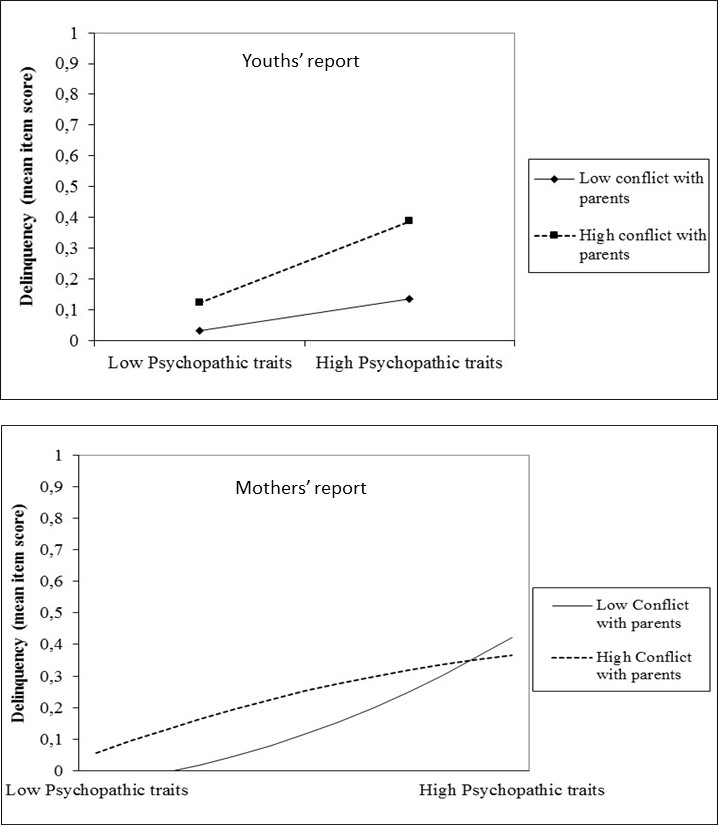 Figure S.2. Interaction between psychopathy score and level of knowledge/disclosure for youths’ and mothers’ reports.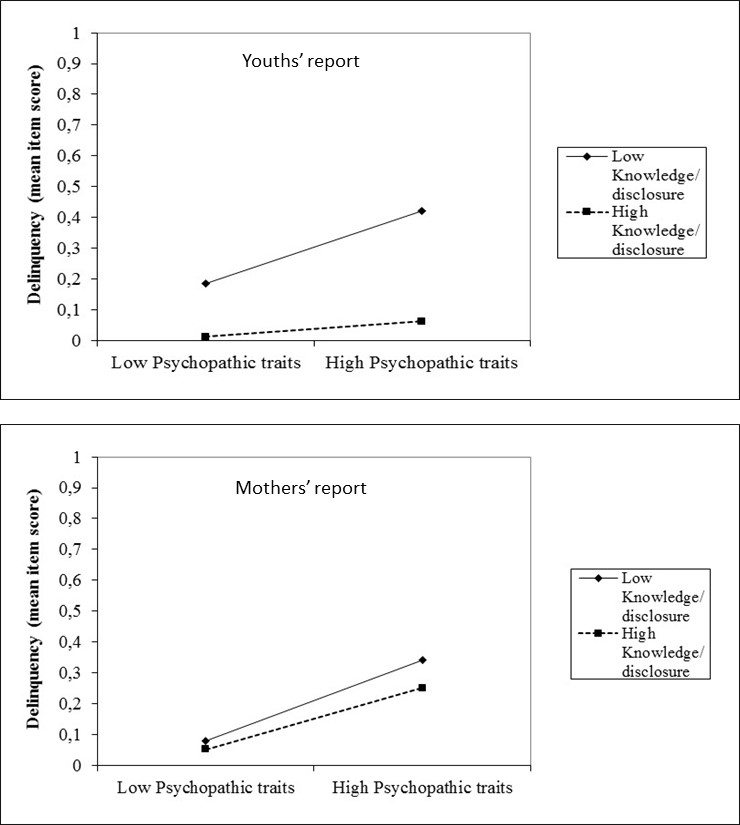 f1f2f3Conflict With ParentsConflict With ParentsConflict With ParentsConflict With ParentsCP1CP2CP3CP4CP5CP6CP7CP8-.120-.069-.379-.306-.130-.108-.106-.064 .680 .626 .447 .476 .662 .646 .596 .615-.053-.014-.062-.019-.042-.038-.081-.076Parental Knowledge/Youth DisclosureParental Knowledge/Youth DisclosureParental Knowledge/Youth DisclosureParental Knowledge/Youth DisclosurePK1PK2PK3PK4PK5PK6PK7PK8PK9YD1YD2YD3YD4YD5.595.519.576.562.560.586.635.500.601.566.604.555.535.607-.248-.118 .016-.108-.005-.020-.239-.324-.186-.211-.315-.034-.071-.101 .091 .095 .101-.003 .078 .092 .145 .087 .035 .074 .097 .127 .187 .141Warmth ParentingWarmth ParentingWarmth ParentingWarmth ParentingPW1PW2PW3PW4PW5PW6PW7 .099 .121 .181 .083 .141 .058 .099-.099-.092-.072-.019 .018-.101-.072 .682 .605 .531 .656 .723 .577 .732f1f2f3Conflict With ParentsConflict With ParentsConflict With ParentsConflict With ParentsCP1CP2CP3-.129-.158-.354-.001 .035-.001 .764 .728 .466Parental Knowledge/Youth DisclosureParental Knowledge/Youth DisclosureParental Knowledge/Youth DisclosureParental Knowledge/Youth DisclosurePK1PK2PK3PK4PK5PK6PK7PK8PK9YD1YD2YD3YD4YD5.587.443.512.550.519.438.576.502.535.621.654.589.598.609 .021 .085 .166  .042 .111 .195 .027-.038 .065 .045 .024 .136 .104 .168-.034-.137-.185-.109-.225-.151-.116-.067-.111 .020-.020-.074 .022-.138Parental WarmthParental WarmthParental WarmthParental WarmthPW1PW2PW3PW4PW5PW6PW7 .035 .040 .077 .050 .094 .039 .087 .534 .367 .411 .538 .586 .317 .577-.001 .030 .021 .018 .024-.083-.020123456     1. YPIParenting youth reportParenting youth report     2. Conflict with parents .29***     3. Knowledge/disclosure-.38***-.39***     4. Parental warmth-.22***-.17*** .29***Parenting mother reportParenting mother report     5. Conflict with parents .21*** .43***-.22***-.16***     6. Knowledge/disclosure-.26***-.25***  .48*** .25***-.36***     7. Parental warmth-.02 .02 .01 .18***-.07 .19***